ID Rooms 8371248198412VIEW MY PAGE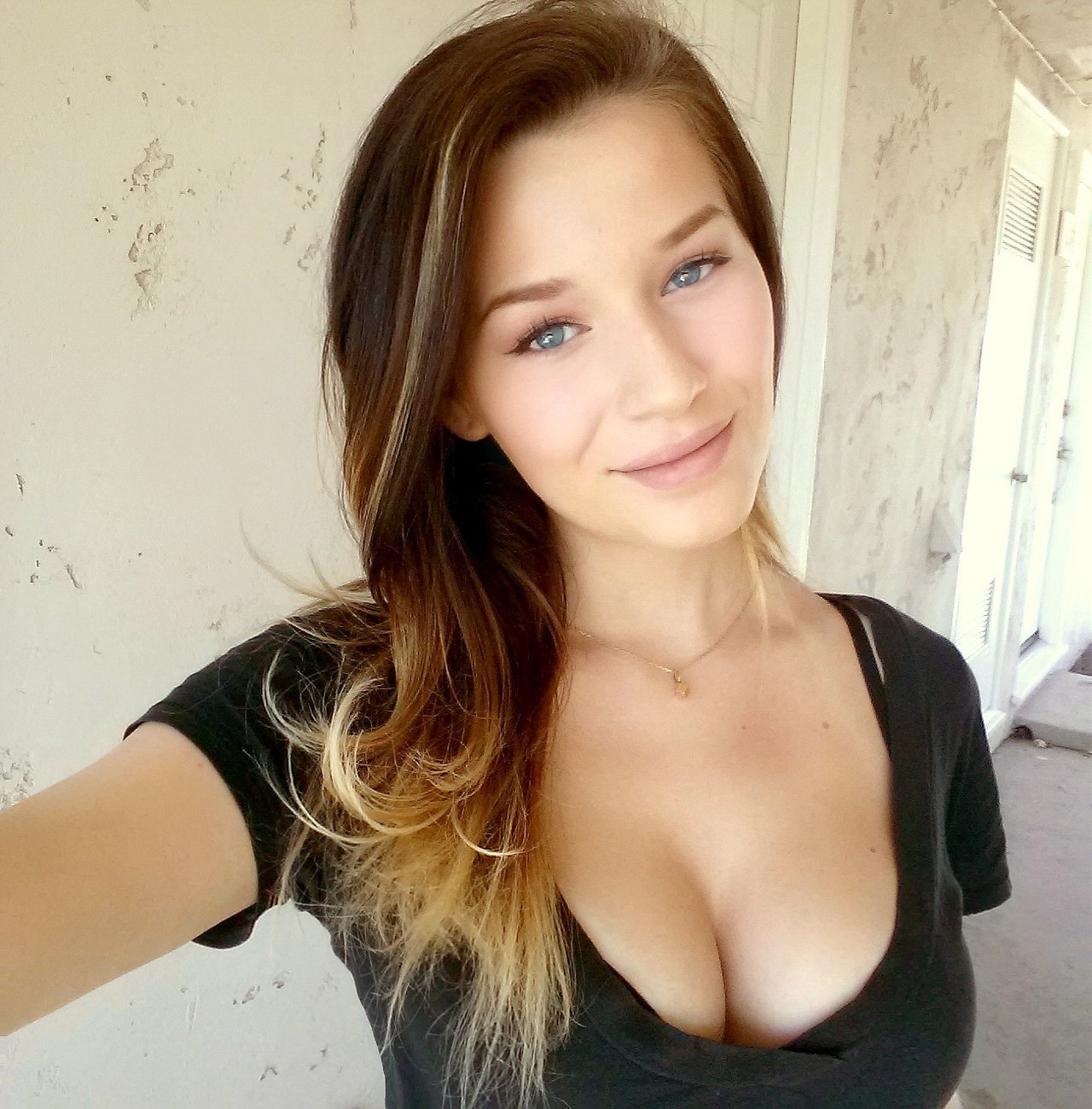 unsubscribe